Publicado en Málaga el 30/09/2021 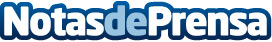 Klic Arquitectos en uno de sus mejores momentosEste estudio de arquitectura en Málaga, se encuentra en uno de los mejores momentos dentro del sector de la construcción y reformaDatos de contacto:Juan Goñi619 049 101Nota de prensa publicada en: https://www.notasdeprensa.es/klic-arquitectos-en-uno-de-sus-mejores-momentos_1 Categorias: Inmobiliaria Andalucia Emprendedores Arquitectura http://www.notasdeprensa.es